TIẾT 41 – BÀI 38: KINH TẾ BẮC MĨ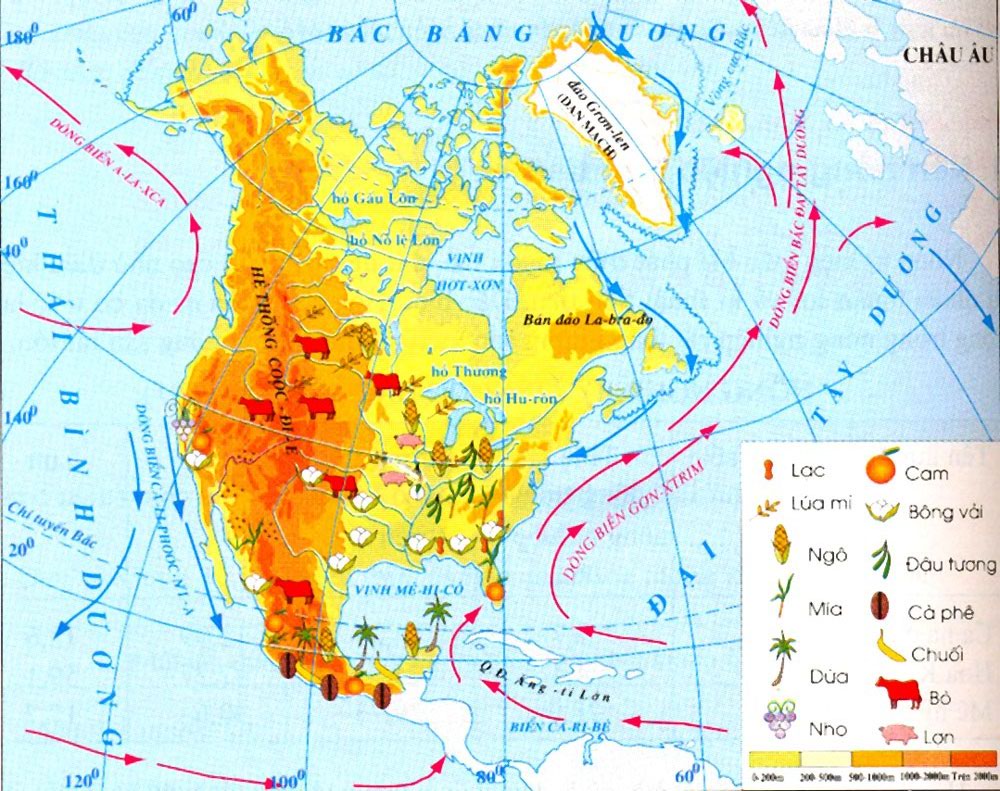 Câu 1: Quan sát lược đồ nông nghiệp Bắc Mĩ em hãy chứng minh nông nghiệp ở Bắc Mĩ phân hóa rõ rệt theo hướng Bắc – Nam và Tây – Đông ? Giải thích tại sao lại có sự phân hóa đó ?Câu 2: Tại sao nói Hoa Kì và Ca-na-đa là 2 nước có nền kinh tế nông nghiệp tiên tiến hàng đầu trên thế giới ?Câu 3: Hãy chọn đáp án đúng duy nhất trong các câu dưới đây3.1/ Sản xuất nông nghiệp Bắc Mĩ tiên tiến biểu hiện ởA. quy mô diện tích.B. sản xuất gắn liền với chế biến, vận chuyển và tiêu thụ.C. tỉ lệ lao động thấp.D. chất lượng nông sản tốt.3.2/ Cây công nghiệp nhiệt đới phát triển mạnh ởA. ven vịnh Mê-hi-côB. phía bắc Ca-na-đaC. phía đôngD. hệ thống Cooc-đi-e